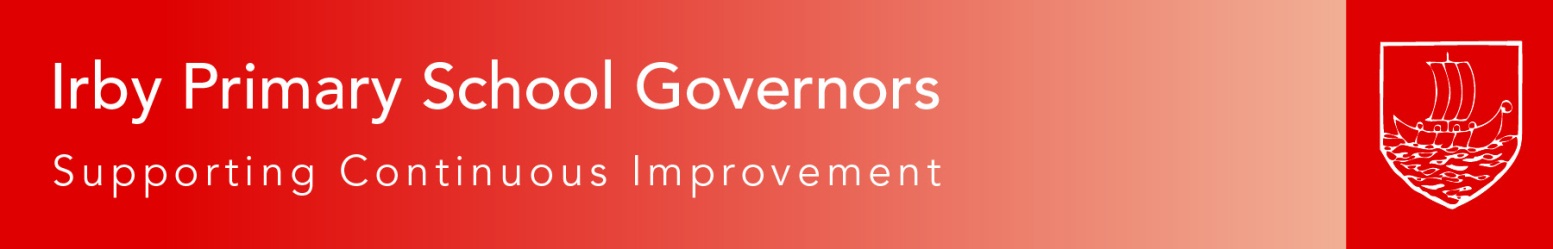 ACCESSIBILITY POLICY – September 2023Irby Primary School strives to ensure that the culture and ethos are such that, whatever the abilities and needs of members of the school community, everyone is equally valued and treated with respect. Pupils should be provided with the opportunity to experience, understand and value diversity.1. The Accessibility Plan will be reported upon annually in respect of progress and outcomes, and provide a projected plan for the four year period ahead of the next review date. This plan has been up-dated to reflect new statutory requirements for the setting of Equality Objectives. 2. The Accessibility Plan is structured to complement and support the School’s Equality Objectives, and will similarly be published on the school website. We understand that the LA will monitor the school’s activity under the Equality Act 2010 and will advise upon the compliance with that duty. 3. We are committed to providing a fully accessible environment which values and includes all pupils, staff, parents and visitors regardless of their education, physical, sensory, social, spiritual, emotional and cultural needs. We are committed to challenging negative attitudes about disability and accessibility and to developing a culture of awareness, tolerance and inclusion. 4. Irby Primary School plans, over time, to increase the accessibility of provision for all pupils, staff and visitors to the school. The Accessibility Plan will contain relevant actions to: • Improve access to the physical environment of the school, adding specialist facilities as necessary. This covers improvements to the physical environment of the school and physical aids to access education. • Increase access to the curriculum for pupils with a disability, expanding the curriculum as necessary to ensure that pupils with a disability are as equally, prepared for life as are the able-bodied pupils. This covers teaching and learning and the wider curriculum of the school such as participation in after-school clubs, leisure and cultural activities or school visits. It also covers the provision of specialist auxiliary aids and equipment, which may assist these pupils in accessing the curriculum. • Improve the delivery of written information to pupils, staff, parents and visitors with disabilities. Examples might include hand-outs, timetables, leaflets and information about the School and school events. The information should be made available in various preferred formats within a reasonable time frame. 5. The Accessibility Plan relates to the key aspects of physical environment, curriculum and written information. 6. Whole school training will recognise the need to continue raising awareness for staff and governors on equality issues with reference to the Equality Act 2010. 7. The Accessibility Plan should be read in conjunction with the following policies, strategies and documents:• Curriculum • Equal Opportunities Policy and objectives• Health & Safety (including off-site safety) • Disability Equality Scheme • Inclusion• Special Educational Needs • Behaviour • School Improvement Plan• School Prospectus and Mission Statement• Curriculum Policies 8. The Accessibility Plan will be published on the school website. 9. The Accessibility Plan will be monitored through the Safeguarding and Curriculum and Standards sections of the Governing Body Meetings. 10. The Accessibility Plan may be monitored by Ofsted during Inspection processes in relation to the Equality Act 2010.Taken to Curriculum Committee meeting dated:Signed Chair of Curriculum Committee						DateTaken to Safeguarding Committee meeting dated:Signed by Chair of Safeguarding Committee					Date(Each page must also be initialled)